Школьный конкурс «Здоровое питание – здоровые школьники!»На школьный конкурс представлено 113 работ из 15 классов: 1А (Миронова А.Н.) – 20 работ; 1Г (Облаватная А.П,) – 19 работ; 1Б (Калинина И.В.) – 14 работ; 2В (Кузьмина Н.И.) – 10 работ; 3В (Облаватная А.П.) – 10 работ; 2А (Шаповалова М.В.) – 9 работ; 1В – 7 работ; 3А – 6 работ; 7Г – 4 работы; 2Г – 3 работы; 4А – 3 работы;2Б – 1 работа; 3Б – 1 работа; 3Г – 1 работа; 9Б – 1 работа.	Наибольшее количество обучающихся и родителей приняли участие в конкурсе плакатов «Здоровое питание – здоровые школьники!» (66 работ).По итогам работы жюри подведены следующие результаты.Конкурс плакатов1-4 классы1 место – Сизиков Алексей 1В2 место – Алмаева Валерия 1А3 место:Кадулин Дмитрий 1АКрылова Софья 1АКожемякина Ксения 1АФоминых Татьяна 1АСкородумова Дарья 1ВШаерман Артем 1ГВасеха Мария и Алена 2БФоминых Анастасия 2ГСкляров Максим 2Г7-8 классы1 место – Кухаренко Мария 7Г2 место – Гросс Софья 7Г3 место - Гросс Диана 7ГКонкурс рисуночно-литературных композиций(газет)1-4 классы1 место – Филонов Кирилл 1Г2 место – Гришина Варвара 1АКонкурс газет1-4 классы1 место -Плотникова Арина 1А1 место -Гаевский Михаил 1Г1 место -Яковенко Арина 1АПризеры:Бахичева Елизавета 1ВМихеев Никита 2АНадворная Мария 2вКрутиков Сергей 4АВарнавских Вера 4А9-11 классы1 место - Крутиков Михаил 9БПроект «Школьная столовая будущего»1 место – Барников Андрей1Г2 место –  Пятакова Варвара 1Г3 место - Прозоровская Ольга 4АПроект «Правильное питание»1 место - Краус Софья 1А2 место - Копылов Алексей 3А3 место - Курилова Арина 3ВПроект «Меню на «пятёрку»!»»1 место - Кононов Савелий 1А2 место – Колупаев Иван 1А3 место Щагин Иван 2ВВидеороли на тему «Ты есть то, что ты ешь»»1 место – Горбач Марьяна 1А https://youtu.be/rAekGe0GD44 2 место – Панкарова Виктория 2А3 место – Семкина Ева 1В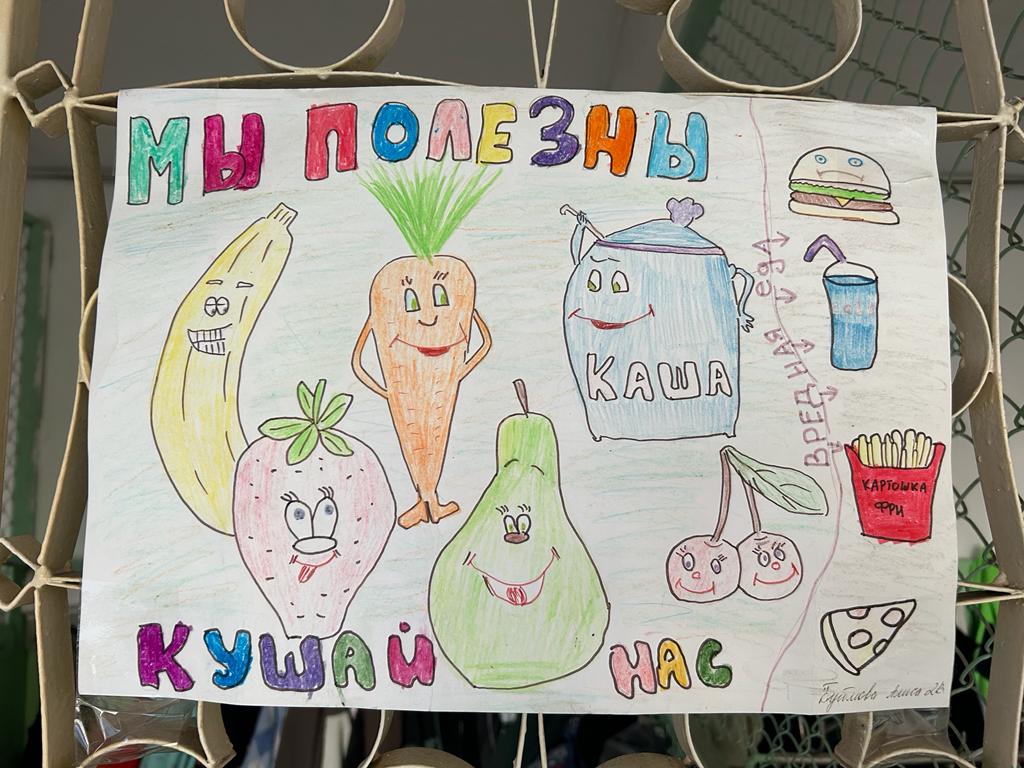 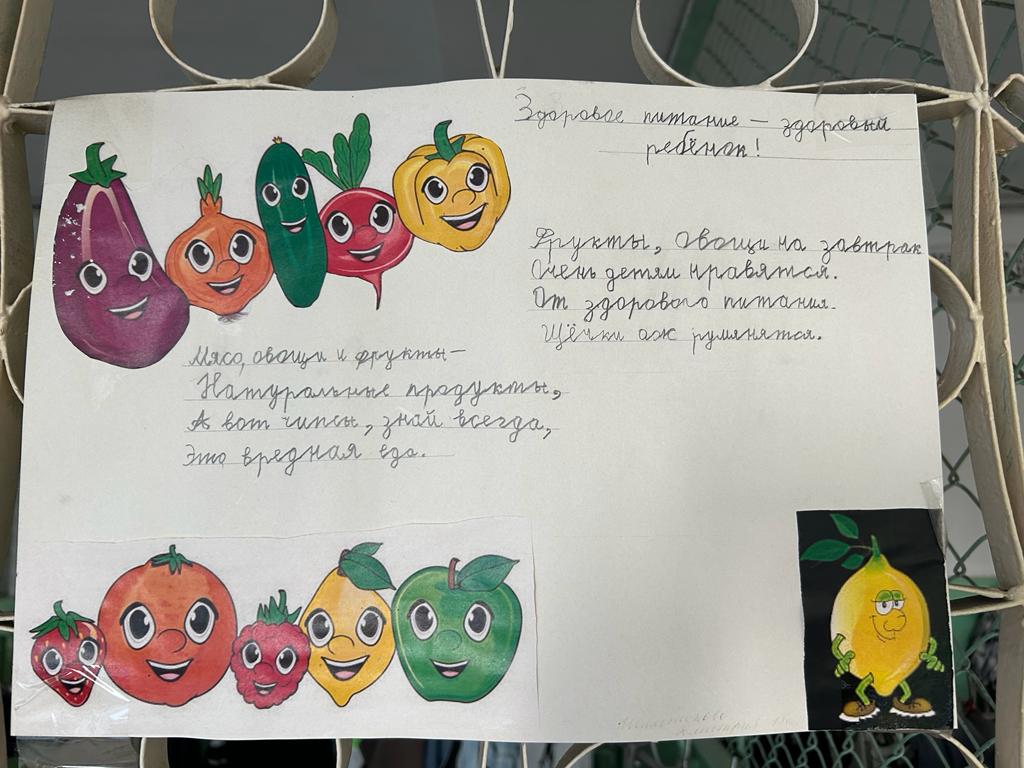 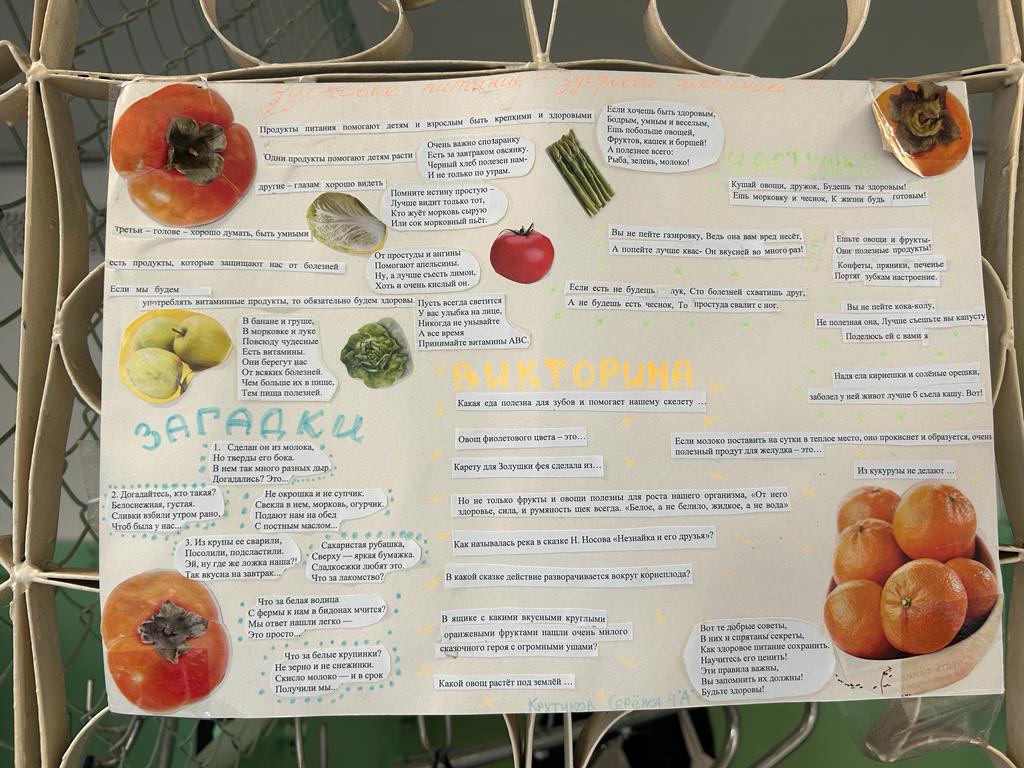 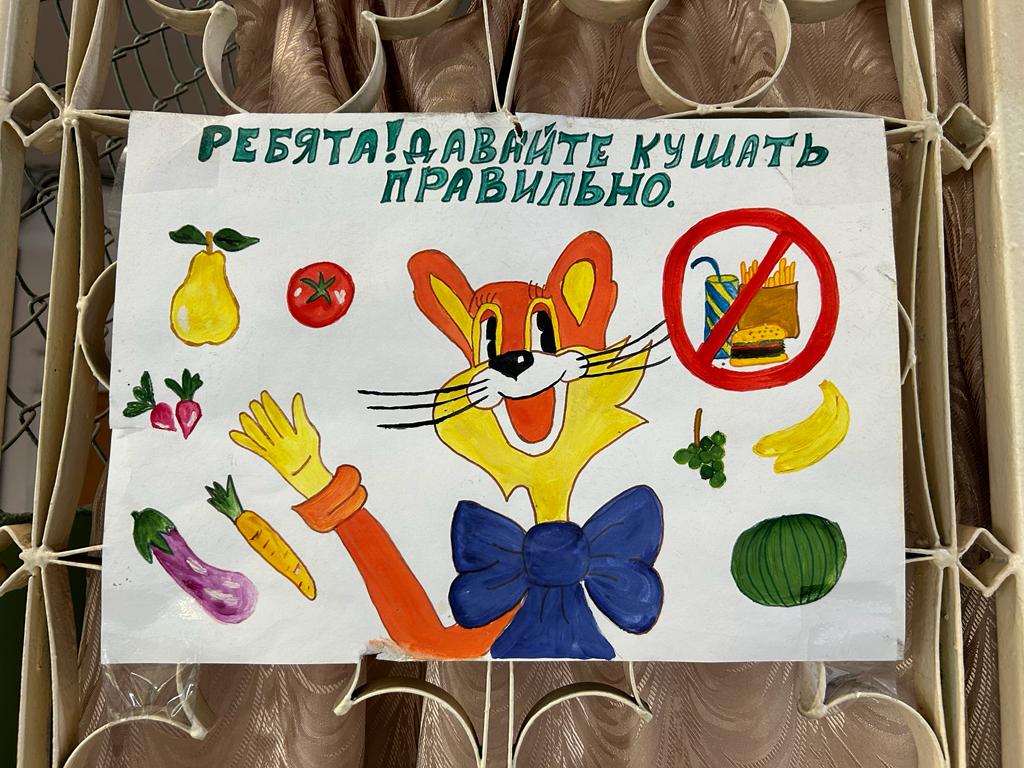 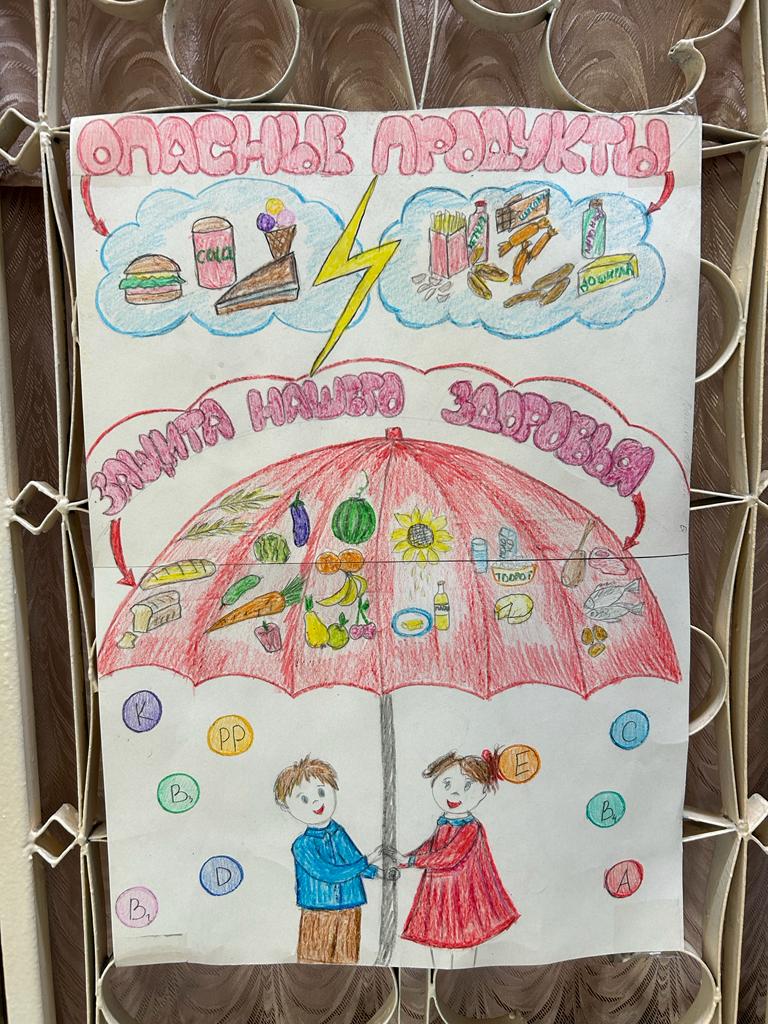 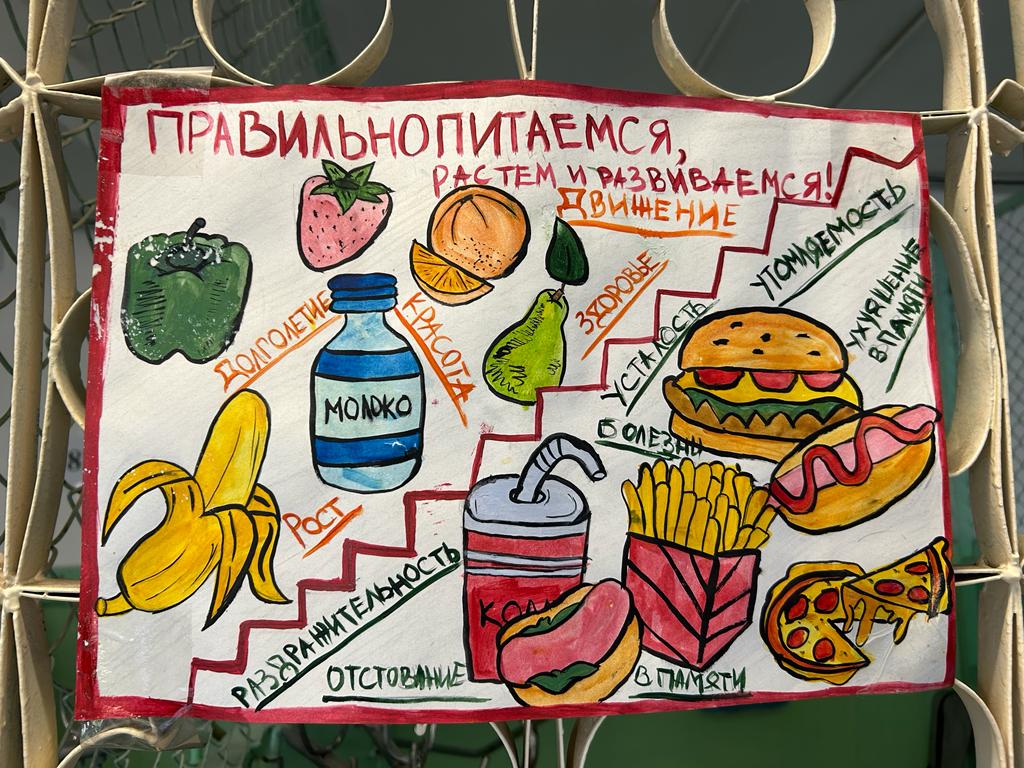 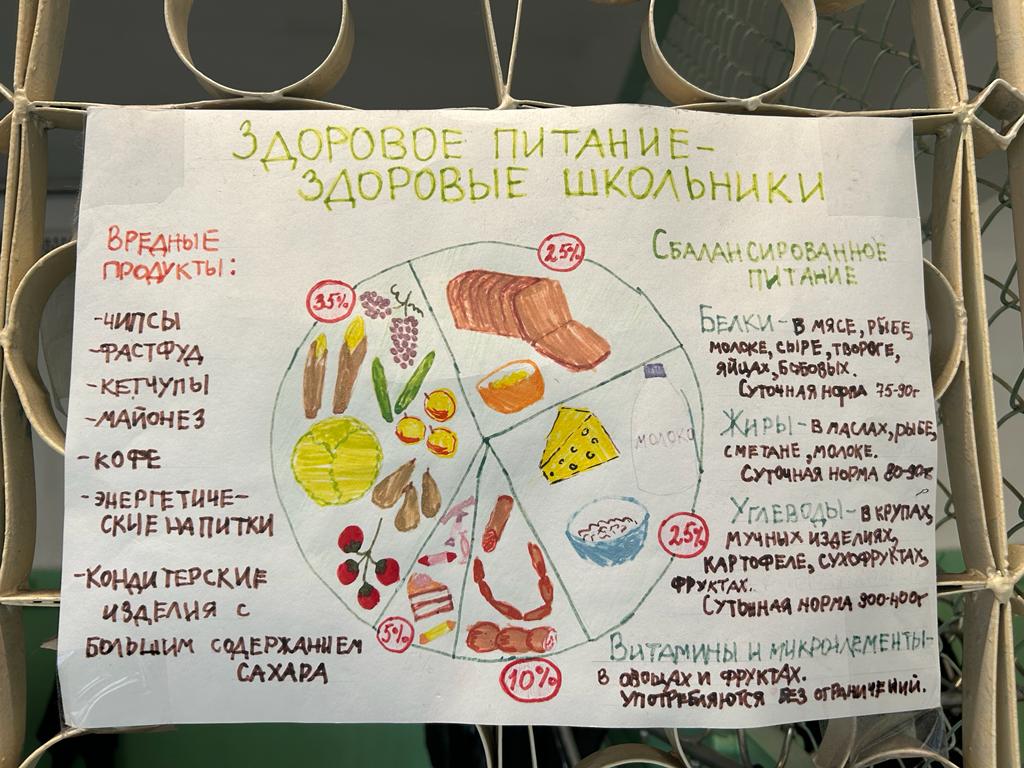 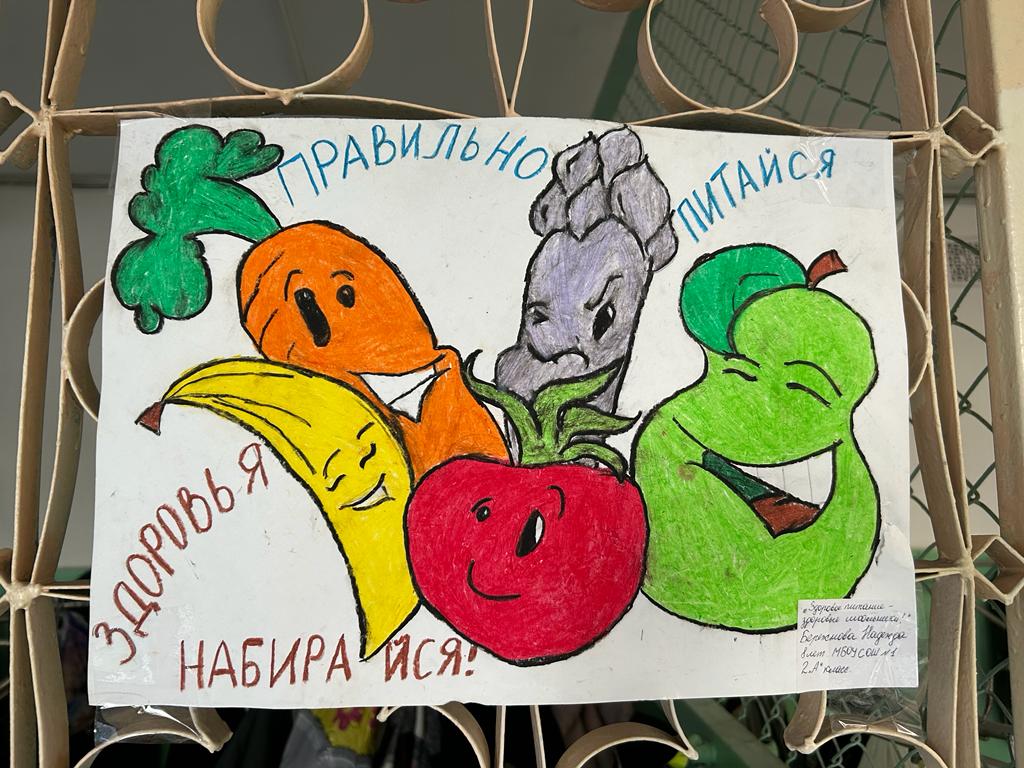 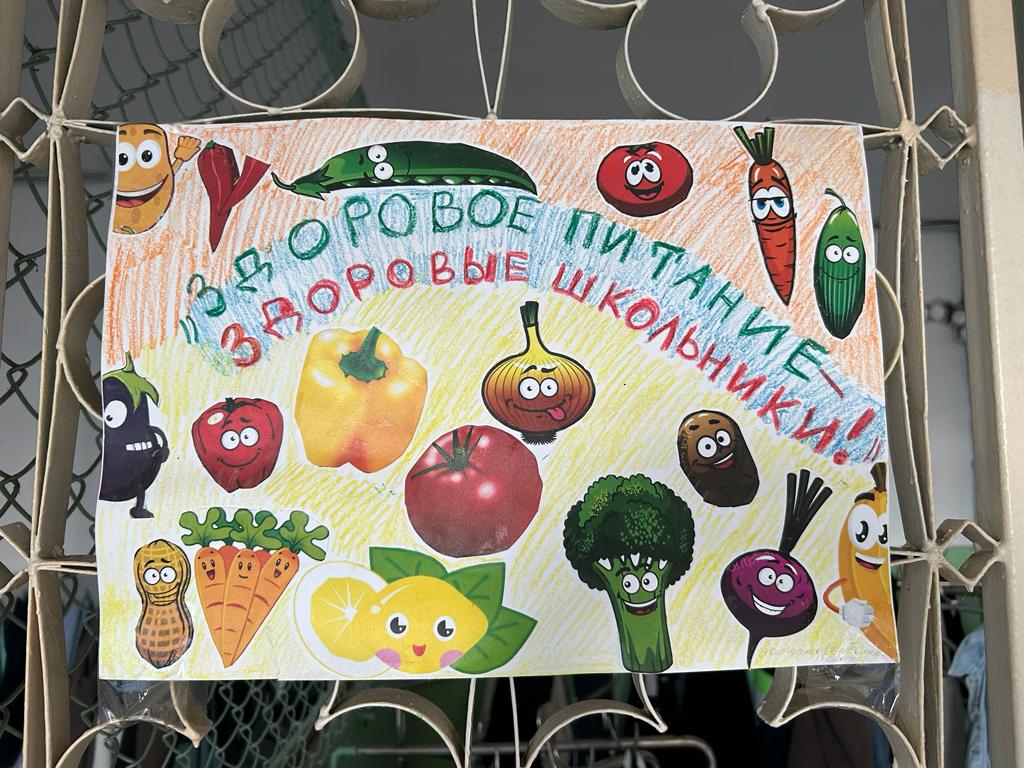 